Supplementary MaterialChromatic bacteria – A broad host-range plasmid and chromosomal insertion toolbox for fluorescent protein expression in bacteria Rudolf O. Schlechter1,2, Hyunwoo Jun1#, Michał Bernach1,2#, Simisola Oso1, Erica Boyd1, Dian A. Muñoz-Lintz1, Renwick C. J. Dobson1,2,3, Daniela M. Remus1,2,4, and Mitja N. P. Remus-Emsermann1,2*1School of Biological Sciences, University of Canterbury, Christchurch, New Zealand.2Biomolecular Interaction Centre, University of Canterbury, Christchurch, New Zealand.3Bio21 Molecular Science and Biotechnology Institute, Department of Biochemistry and Molecular Biology, University of Melbourne, Parkville, Victoria 3010, Australia.4Protein Science & Engineering, Callaghan Innovation, School of Biological Sciences, University of Canterbury, Christchurch, New Zealand.# Both authors contributed equally to this work* Correspondence: 
Mitja N. P. Remus-Emsermann
mitja.remus-emsermann@canterbury.ac.nzSupplementary Figures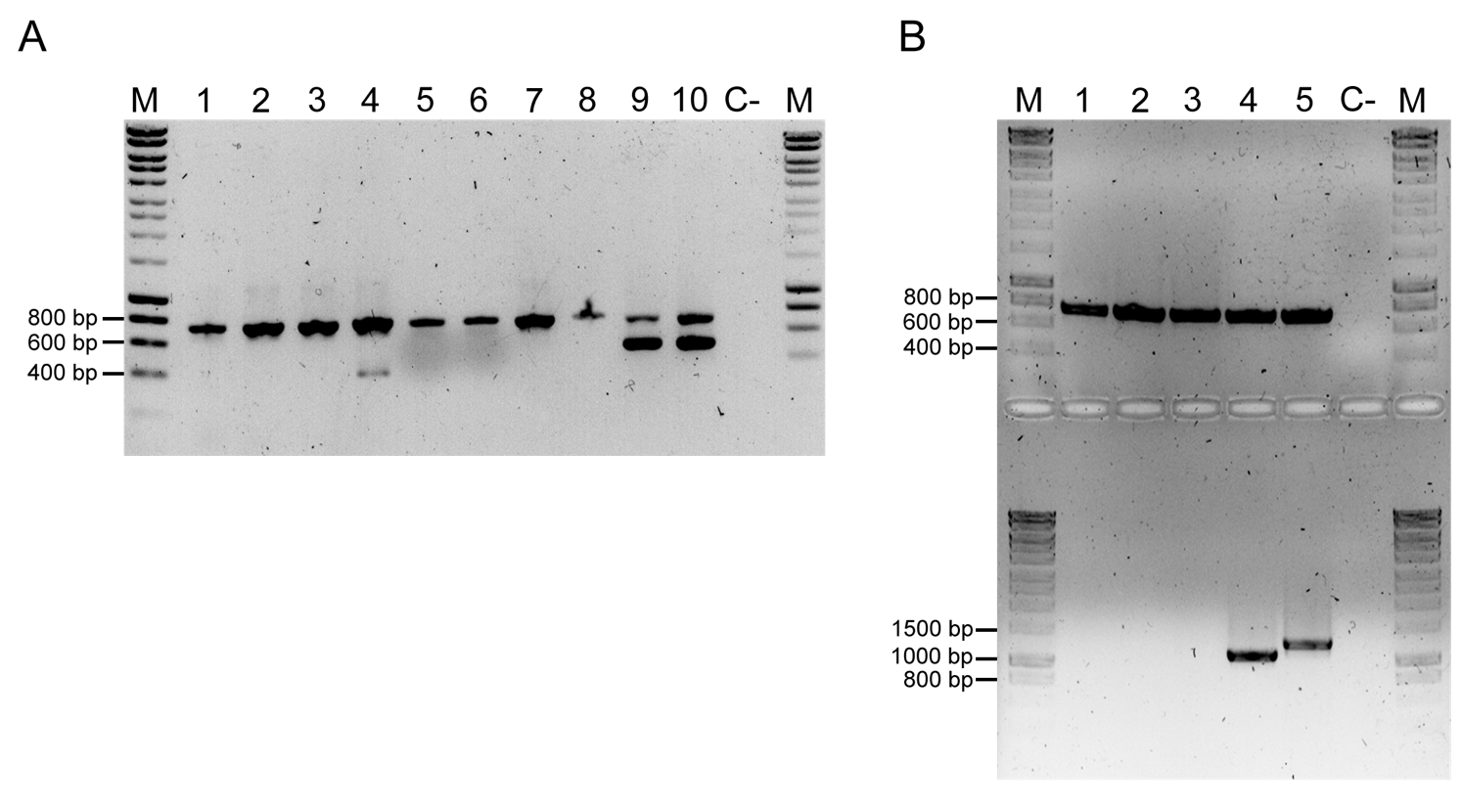 Supplementary Figure 1. Validation of transposon integration into recipient strains by PCR. (A) Tn5 insertions. Amplification of inserts and pMRE-Tn5 plasmid backbone yields fragments of 723 bp and 503 bp, respectively. 1: Bradyrhizobium sp. Leaf396::MRE-Tn5-165; 2: Methylobacterium sp. Leaf92::MRE-Tn5-165; 3: Sphingomonas melonis FR1::MRE-Tn5-145; 4: Sphingomonas phyllosphaerae FA2::MRE-Tn5-145; 5: Erwinia amylovora CFBP1430S::MRE-Tn5-145; 6: Pantoea agglomerans 299R::MRE-Tn5-145; 7: Pseudomonas citronellolis P3B5::MRE-Tn5-145; 8: Pseudomonas syringae pv. syringae B728a::MRE-Tn5-145; 9: Escherichia coli S17-1 (pMRE-Tn5-145). 10: pMRE-Tn5-145. (B) Tn7 insertions. Amplification of insert (upper gel) and pMRE-Tn7 plasmid backbone (lower gel) yields fragments of around 723 bp and either 732 bp or 1086 bp, depending on the orientation of the insert in the plasmid. 1: S. melonis FR1::MRE-Tn7-145; 2: E. amylovora CFBP1430S::MRE-Tn7-145; 3: P. agglomerans 299R::MRE-Tn7-145; 4: E. coli S17-1 (pMRE-Tn7-145). 5: pMRE-Tn7-145. In all cases, M: HyperLadderTM 1kb DNA marker, C-: Negative control, no DNA added.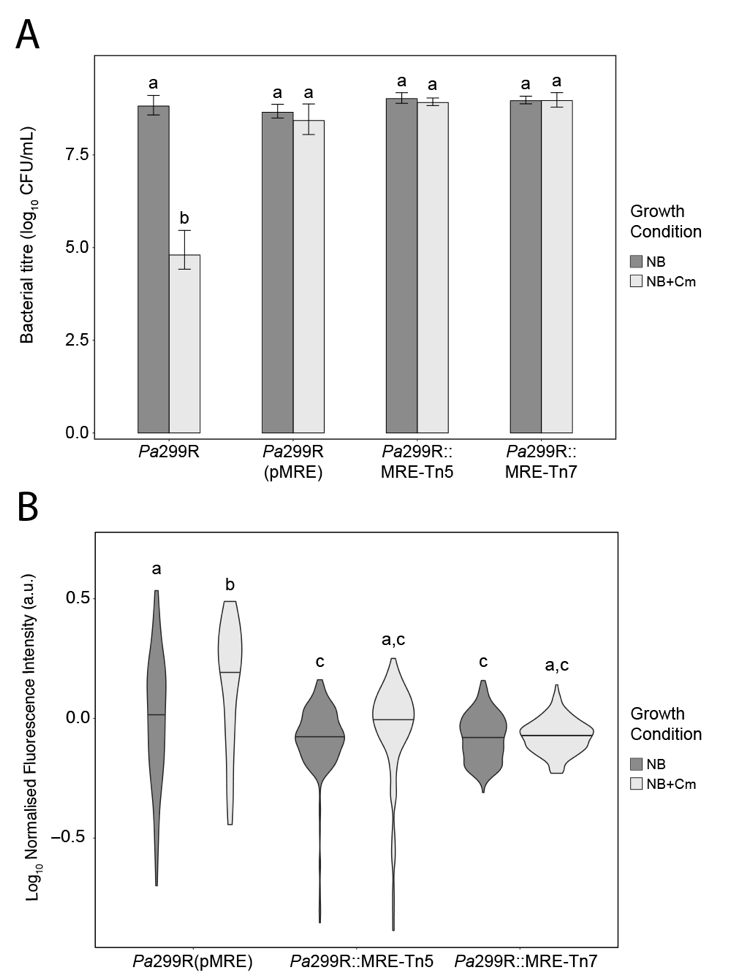 Supplementary Figure 2. Effect of antibiotic pressure in growth and fluorescence of Pantoea agglomerans 299R (Pa299R) harbouring either a pMRE plasmid, a Tn5 insertion, or a Tn7 insertion. (A) Colony forming units from overnight cultures of Pa299R, Pa299R (pMRE135), Pa299R::MRE-Tn5-145, and Pa299R::MRE-Tn7-145 growing in nutrient broth (NB) with or without chloramphenicol (Cm). (B) Single-cell fluorescence intensity from overnight cultures of Pa299R, Pa299R (pMRE135), Pa299R::MRE-Tn5-145, and Pa299R::MRE-Tn7-145 growing in NB with or without Cm. Fluorescence intensity of single cells was normalised by exposure time. a. u. = arbitrary units. Letters indicate statistical differences between the mean of each condition (p < 0.001, two-way ANOVA).